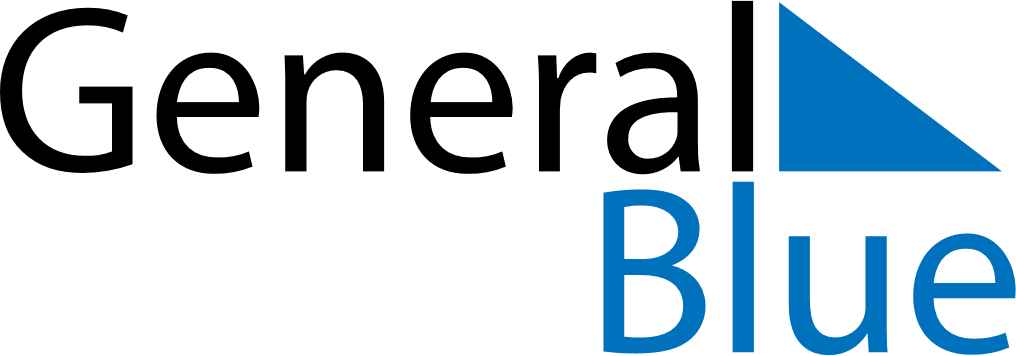 December 2024December 2024December 2024December 2024December 2024December 2024San Isidro, San Jose, Costa RicaSan Isidro, San Jose, Costa RicaSan Isidro, San Jose, Costa RicaSan Isidro, San Jose, Costa RicaSan Isidro, San Jose, Costa RicaSan Isidro, San Jose, Costa RicaSunday Monday Tuesday Wednesday Thursday Friday Saturday 1 2 3 4 5 6 7 Sunrise: 5:35 AM Sunset: 5:12 PM Daylight: 11 hours and 36 minutes. Sunrise: 5:35 AM Sunset: 5:12 PM Daylight: 11 hours and 36 minutes. Sunrise: 5:36 AM Sunset: 5:12 PM Daylight: 11 hours and 36 minutes. Sunrise: 5:36 AM Sunset: 5:13 PM Daylight: 11 hours and 36 minutes. Sunrise: 5:37 AM Sunset: 5:13 PM Daylight: 11 hours and 36 minutes. Sunrise: 5:37 AM Sunset: 5:13 PM Daylight: 11 hours and 35 minutes. Sunrise: 5:38 AM Sunset: 5:14 PM Daylight: 11 hours and 35 minutes. 8 9 10 11 12 13 14 Sunrise: 5:38 AM Sunset: 5:14 PM Daylight: 11 hours and 35 minutes. Sunrise: 5:39 AM Sunset: 5:14 PM Daylight: 11 hours and 35 minutes. Sunrise: 5:39 AM Sunset: 5:15 PM Daylight: 11 hours and 35 minutes. Sunrise: 5:40 AM Sunset: 5:15 PM Daylight: 11 hours and 35 minutes. Sunrise: 5:40 AM Sunset: 5:16 PM Daylight: 11 hours and 35 minutes. Sunrise: 5:41 AM Sunset: 5:16 PM Daylight: 11 hours and 34 minutes. Sunrise: 5:41 AM Sunset: 5:16 PM Daylight: 11 hours and 34 minutes. 15 16 17 18 19 20 21 Sunrise: 5:42 AM Sunset: 5:17 PM Daylight: 11 hours and 34 minutes. Sunrise: 5:43 AM Sunset: 5:17 PM Daylight: 11 hours and 34 minutes. Sunrise: 5:43 AM Sunset: 5:18 PM Daylight: 11 hours and 34 minutes. Sunrise: 5:44 AM Sunset: 5:18 PM Daylight: 11 hours and 34 minutes. Sunrise: 5:44 AM Sunset: 5:19 PM Daylight: 11 hours and 34 minutes. Sunrise: 5:45 AM Sunset: 5:19 PM Daylight: 11 hours and 34 minutes. Sunrise: 5:45 AM Sunset: 5:20 PM Daylight: 11 hours and 34 minutes. 22 23 24 25 26 27 28 Sunrise: 5:46 AM Sunset: 5:20 PM Daylight: 11 hours and 34 minutes. Sunrise: 5:46 AM Sunset: 5:21 PM Daylight: 11 hours and 34 minutes. Sunrise: 5:47 AM Sunset: 5:21 PM Daylight: 11 hours and 34 minutes. Sunrise: 5:47 AM Sunset: 5:22 PM Daylight: 11 hours and 34 minutes. Sunrise: 5:47 AM Sunset: 5:22 PM Daylight: 11 hours and 34 minutes. Sunrise: 5:48 AM Sunset: 5:23 PM Daylight: 11 hours and 34 minutes. Sunrise: 5:48 AM Sunset: 5:23 PM Daylight: 11 hours and 34 minutes. 29 30 31 Sunrise: 5:49 AM Sunset: 5:24 PM Daylight: 11 hours and 34 minutes. Sunrise: 5:49 AM Sunset: 5:24 PM Daylight: 11 hours and 35 minutes. Sunrise: 5:50 AM Sunset: 5:25 PM Daylight: 11 hours and 35 minutes. 